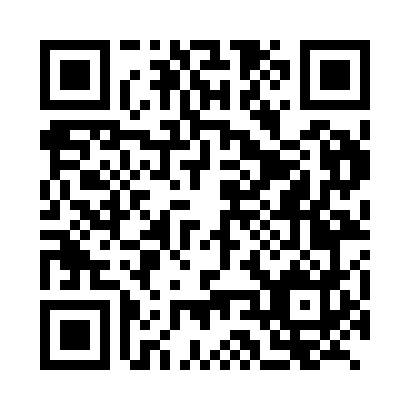 Prayer times for Divaca, SloveniaWed 1 May 2024 - Fri 31 May 2024High Latitude Method: Angle Based RulePrayer Calculation Method: Muslim World LeagueAsar Calculation Method: HanafiPrayer times provided by https://www.salahtimes.comDateDayFajrSunriseDhuhrAsrMaghribIsha1Wed3:515:511:016:028:1210:042Thu3:495:501:016:038:1310:063Fri3:475:481:016:048:1410:084Sat3:445:471:016:048:1610:105Sun3:425:451:016:058:1710:126Mon3:405:441:016:068:1810:147Tue3:385:431:016:078:1910:168Wed3:355:411:016:078:2110:189Thu3:335:401:016:088:2210:2010Fri3:315:391:016:098:2310:2211Sat3:295:371:006:108:2410:2412Sun3:275:361:006:108:2510:2613Mon3:245:351:006:118:2710:2814Tue3:225:341:006:128:2810:3015Wed3:205:331:006:128:2910:3216Thu3:185:311:016:138:3010:3417Fri3:165:301:016:148:3110:3618Sat3:145:291:016:148:3210:3819Sun3:125:281:016:158:3410:4020Mon3:105:271:016:168:3510:4221Tue3:085:261:016:168:3610:4422Wed3:065:251:016:178:3710:4623Thu3:045:241:016:188:3810:4824Fri3:025:241:016:188:3910:5025Sat3:005:231:016:198:4010:5226Sun2:595:221:016:198:4110:5327Mon2:575:211:016:208:4210:5528Tue2:555:201:016:218:4310:5729Wed2:535:201:026:218:4410:5930Thu2:525:191:026:228:4511:0031Fri2:505:181:026:228:4611:02